Czwartek 16.04.2020r.  Tyle stóp, tyle krokówĆwiczenia ortofoniczne na podstawie wiersza Teresy Fiutowskiej Podwórkowa awantura.Kura gdacze, kaczka kwacze –goni kurę mokrą raczej.Gęś też syczy, kogut pieje.Gwałtu! Rety! Co się dzieje?Ryczy krowa, świnia kwiczy,a indyk się rozindyczył.Kot mysz goni, głośno miauczy.– Dość awantur! Już wystarczy!Tak pies Burek głośno szczekai już słychać go z daleka.Koza meczy:mee, mee, mee…– Czego psisko mądrzy się?Dla ochłody – wiadro wodypoleją na głowy, brody!Wyszły z mody awantury!A sio, gęsi, a sio, kury! –Powiedziała, co wiedziała,białą brodą pokiwała,pochyliła nisko rogi.– Cisza! Spokój! Zejść mi z drogi!Awantura się skończyła,bo ta koza groźna była.N. wyjaśnia niezrozumiałe zwroty, a następnie pyta:−− Które zwierzęta brały udział w podwórkowej awanturze?−− Jakie zwierzę próbowało je uspokoić? W jaki sposób to zrobiło?Opowieść ruchowa przy muzyce – Wycieczka na wieś.Nadeszła wiosna. Na wsi jest zielono i radośnie. (Dzieci maszerują po pokoju). Odwiedzamy wiejską zagrodę. Straszny tutaj gwar. Widać domowe zwierzęta: owce, krowy, świnie, kaczki, gęsi, kury, indyki. (Rodzic wymienia nazwygatunków zwierząt, dzieci naśladują ich charakterystyczne głosy).Patrzcie, przyfrunęły bociany. Wysoko na dachu domu mają swoje gniazdo. (Dzieci robią daszeknad oczami, spoglądają w górę. Następnie poruszają się za R., naśladująccharakterystyczne ruchy i klekot bociana).Za płotem gospodarstwa widać pole. Rośnie na nim zboże. Zamieniamy się w trawy i kłosyzboż. (Dzieci przechodzą do przysiadu. Na hasło: Rośniemy, dzieci powoli wstają).Na łące pojawiają się zające. Małe zajączki chcą się bawić. Chowają się w trawie. Widać ich dużeuszy. (zachęcamy do podskoków – dzieci naśladują ruchy zajączków.)W ogrodach kwitną piękne kwiaty, ich kielichy otwierają się do słoneczka. (Unoszą ręce w górę, naśladują otwierające się do słońca kielichy kwiatów). Za domem jest sad. Przez chwilę odpoczniemy w cieniu drzew, słuchając świergotu ptaków.(Dzieci kładą się na plecach. Umieszczają ręce na przeponie i miarowo oddychają).Ćwiczenia dotyczące zrozumienia stałości miary.skakanki w dwóch różnych kolorach. (może być tasiemka, kawałek wełny to, co mamy  w domu )Rodzic układa ze skakanek dwie drogi • Dwie drogi równoległe.Rodzic pyta:−− Czy obie drogi mają taką samą długość?Jedna z dróg zakręca.−− Czy teraz drogi mają taką samą długość?−− Dlaczego uważacie, że czerwona droga jest dłuższa?Rodzic wraca jeszcze raz do pierwszego przypadku.−− Czy drogi mają taką samą długość?−− Dlaczego tak uważacie?Jedna z dróg zakręca.−− Czy drogi nadal mają taką samą długość?−− Jak można udowodnić, że są tej samej długości?(Drogi mają taką samą długość, bo nadal są te same cztery skakanki, tylko przesunięte).•• Mierzenie szerokości dywanu stopa za stopą.Mały dywan.Każde dziecko mierzy szerokość dywanu, stawiając stopę przed stopą (palce jednej stopydotykają pięty drugiej stopy) i głośno licząc.−− Dlaczego wyszły wam rożne wyniki?−− Czy wasze stopy są jednakowej długości?•• Mierzenie długości dywanu krokami.Mały dywan.Każde dziecko mierzy długość dywanu krokami, które głośno liczy.−− Dlaczego wyszły wam rożne wyniki?−− Z czym jest związana długość waszych kroków? (Ze wzrostem).•• Pokaz linijki, miarki krawieckiej.Linijka, mały dywan.N. mierzy linijką długość małego dywanu.Poniżej zamieszczam szablon litery do wypełnienia, może być plasteliną, bibułą, kolorowym papierem, farbami (malujemy palcami). Jeśli nie ma możliwości wydrukowania szablonu proszę narysować literę i niech dziecko ją wypełni. P.s. poniżej wklejam linki do filmów o zwierzętachhttps://zoo.waw.pl/edukacja/oferta-edukacyjnaten poniżej w fajny sposób zapoznaje dzieci ze zwierzętami z wiejskiego podwórkahttps://www.youtube.com/watch?v=v4R2rkylrc0&feature=youtu.be&fbclid=IwAR05wjRJ2EYmgAP7TrlYz1fq_-huSgDTgkB2altXr8ugQiT4IXaMGAGmhmU 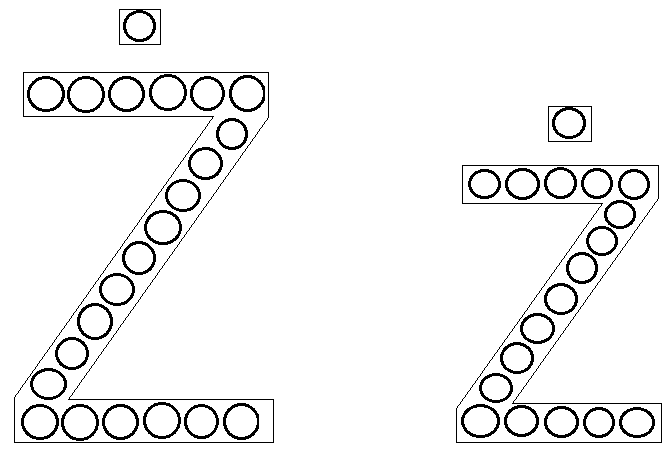 